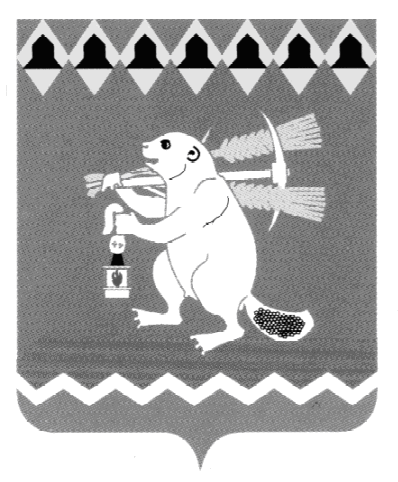 Артемовский городской округТерриториальный орган местного самоуправления селаБольшое Трифоново с подведомственной территорией населенных пунктов: деревня Малое Трифоново, поселок Кислянка Распоряжение07.06.2017                                                                                                                               № 27 с. Большое ТрифоновоО  создании комиссии по проверке готовности теплоснабжающей  организации и потребителей	 тепловой энергии на территории  Территориального органа местного самоуправления села Большое Трифоново  к отопительному периоду 2017/2018 годовВ целях осуществления своевременной и качественной подготовки к отопительному периоду теплоснабжающих организаций, теплосетевых организаций и потребителей тепловой энергии, в соответствии с Приказом Министерства энергетики Российской Федерации от 12.03.2013 № 103 «Об утверждении Правил оценки готовности к отопительному периоду», статьей 20 Федерального закона от 27.07.2010 № 190-ФЗ «О теплоснабжении»,  в соответствии со статьями 29.1-31 Устава Артемовского городского округа, п.8.2 Положения Территориального органа местного самоуправления села Большое Трифоново          1.Создать комиссию по проверке готовности теплоснабжающих, теплосетевых организаций и потребителей тепловой энергии на территории Территориального органа местного самоуправления села Большое Трифоново к отопительному периоду 2017/2018 годов (далее – комиссия) (Приложение 1).          2.Утвердить Программу проведения проверки готовности теплоснабжающих, теплосетевых организаций и потребителей тепловой энергии на территории Территориального органа местного самоуправления села Большое Трифоново к отопительному периоду 2017/2018 годов (далее – Программа) (Приложение 2).           3.Комиссии в сроки, утвержденные Программой, осуществить оценку готовности теплоснабжающих организаций, теплосетевых организаций и потребителей тепловой энергии на территории Территориального органа местного самойправления села Большое Трифоново к отопительному периоду 2017/2018 годов в соответствии с п.13 раздела 3 и п.16 раздела 4 приказа Министерства энергетики Российской Федерации                        от 12.03.2013 №103 «Об утверждении Правил оценки готовности к отопительному периоду» (далее – Правила), результаты которой оформить актом проверки готовности согласно Приложению №1 к  Правилам.           4. Предложить теплоснабжающей организации  - МУП АГО «Покровское ЖКХ» (Пестовский А.В.) исполнить требования, изложенные в пунктах 13-15 Правил.         5. Предложить руководителям  учреждений, председателям Советов многоквартирных домов, владельцам  жилых помещений исполнить требования, изложенные в пунктах 16, 17 Правил.         6.Комиссии по каждому объекту проверки в течение 5 дней с даты подписания акта выдать Паспорт готовности к отопительному периоду согласно Приложению 2 к Правилам.7. Настоящее распоряжение опубликовать в газете «Артемовский рабочий» и разместить на официальном  сайте Территориального органа местного самоуправления села Большое Трифоново в информационно-телекоммуникационной сети «Интернет»Председатель                                                                                                               А.С.Иванов   Приложение 1к  распоряжению председателя ТОМС с.Б.Трифоново  07.06.2017  года  №  27Состав комиссии по проверке готовности теплоснабжающих, теплосетевых организаций и потребителей тепловой энергии на территории Территориального органа местного самоуправления села Большое Трифоново  к отопительному периоду 2017/2018 годовПредседатель комиссии:Иванов А.С.	– председатель Территориального органа местного самоуправления села Большое ТрифоновоЧлены комиссии: Пестовский А.В. – директор МУП АГО «Покровское ЖКХ»;Соколов Н.А.       -    мастер   МУП АГО «Покровское ЖКХ»;Ребикова Н.И.    -   специалист второй категории Территориального органа                                местного самоуправления села Большое Трифоново;Казанцева С.А.   - председатель Совета дома№ 11-а по ул. Советская в с.Б.Трифоново;Олькова М.А.    -  председатель Совета дома № 13 по ул. Советская в с.Б.Трифоново.                                                                                    Приложение 2к  распоряжению председателя ТОМС с.Б.Трифоново  07.06.2017 года  № 27Программа проведения проверки готовности теплоснабжающей организации,  и потребителей тепловой энергии на территории ТОМС с. Б.Трифоново  к отопительному периоду 2017/2018 годов№ п/пСубъекты, подлежащие проверкеСроки проведения проверкиДокументы, проверяемые в ходе проведения проверки1Котельная с.Большое Трифоново01.08.2017 –15.08.2017В соответствии с п. 13 Правил 2Сельский дом культуры01.08.2017 –15.08.2017В соответствии с п. 13 Правил 3МБДОУ  № 1301.08.2017 –15.08.2017В соответствии с п. 13 Правил4МБОУ «ООШ № 5»01.08.2017 –15.08.2017В соответствии с п. 13 Правил5ФАП01.08.2017 –15.08.2017В соответствии с п. 13 Правил6Административное здание ТОМС с.Б.Трифоново01.08.2017 –15.08.2017В соответствии с п. 13 Правил 7Благоустроенный жилой фонд01.08.2017 –15.08.2017В соответствии с п. 13 Правил 